PUBBLICITÀRACCOLTA DELLE ISCRIZIONISELEZIONEINIZIO CORSOGESTIONE DEL CORSOSTAGEESAME/SCRUTINIOFINE CORSORENDICONTAZIONE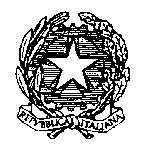 I.P.S.I.A. "Renzo Frau”SARNANOsedi coordinateSan Ginesio e TolentinoVERIFICA DELLA DOCUEMNTAZIONE VBCCVBMOD 15I.P.S.I.A. "Renzo Frau”SARNANOsedi coordinateSan Ginesio e TolentinoVERIFICA DELLA DOCUEMNTAZIONE VBCCVBREV.03DEL 12/11/16PAG.  1 / 1Modulistica amministrazioneMOD 14 “Resoconto pubblicazione corsi” Modulistica amministrazioneMOD 15 “Monitoraggio delle domande pervenute” MOD 16 “Verbale di annullamento corso”MOD 17 “Richiesta di attrezzature e materiali”VVVModulistica amministrazioneMOD 18 “Lettera agli allievi per inizio corso” MOD 19 “Questionario informativo allievo”MOD 20 “Consegna materiale didattico individuale”Modulistica amministrazioneMOD 22 “Allievi – Monitoraggio in itinere” MOD 23 “Docenti – Monitoraggio in itinere”Modulistica amministrazioneModulistica amministrazioneModulistica amministrazioneMOD 24 “Allievi – Monitoraggio finale” MOD 23 “Docenti – Monitoraggio finale”Modulistica amministrazionen°rev.  /  datanatura della modificaredatto e verificatoRAQ Silvio CataliniapprovatoDS Ida Cimmino4 – 02/09/19VARIAZIONE nominativo DS